Assemblées des États membres de l’OMPICinquante-cinquième série de réunionsGenève, 5 – 14 octobre 2015Composition du Comité de coordination de l’OMPI et des comités exécutifs des unions de Paris et de BerneDocument établi par le SecrétariatIntroductionLe Comité de coordination de l’OMPI est composé d’États parmi les trois catégories suivantes :les membres du Comité exécutif de l’Union de Paris;les membres du Comité exécutif de l’Union de Berne;  etun quart des États parties à la Convention instituant l’Organisation Mondiale de la Propriété Intellectuelle (ci-après dénommée “Convention instituant l’OMPI”) qui ne sont membres d’aucune des unions administrées par l’OMPI.Par ailleurs, la Suisse, en qualité d’État hôte, est membre ex officio du Comité de coordination.La composition du Comité de coordination est établie tous les deux ans lors des sessions ordinaires des assemblées des États membres (ci-après dénommées “assemblées”).  Le mandat des membres actuels du Comité exécutif de l’Union de Paris, du Comité exécutif de l’Union de Berne et du Comité de coordination de l’OMPI vient à expiration à la clôture des présentes sessions ordinaires des assemblées (5 – 14 octobre 2015).  De nouveaux membres devront donc être élus pour chacun de ces comités au cours des présentes sessions des assemblées.  Ces nouveaux membres resteront en fonctions jusqu’à la clôture des prochaines sessions ordinaires des assemblées, qui auront lieu en octobre 2017.Le présent document traite de la composition des comités qui doivent être élus et des décisions que les assemblées et autres organes concernés sont invités à prendre afin d’élire les nouveaux membres des comités.I.	Comité exécutif de l’Union de ParisComposition actuelle.  Le Comité exécutif de l’Union de Paris se compose à l’heure actuelle de 42 membres, soit 41 membres ordinaires et un membre ex officio.  Les noms des membres actuels sont soulignés dans la liste n° 1 qui figure à l’annexe du présent document.Restrictions à la rééligibilité.  Les membres du Comité exécutif de l’Union de Paris sont rééligibles dans la limite des deux tiers du nombre correspondant au total des membres ordinaires et du membre ex officio.  Ce nombre s’élevant à 42, le nombre des membres ordinaires élus qui sont rééligibles est de 28.Nouvelle composition.  Le Comité exécutif de l’Union de Paris qui restera en fonctions entre la clôture des présentes sessions des assemblées et la clôture des prochaines sessions ordinaires des assemblées devrait compter 43 membres, à savoir :42 membres ordinaires, qui doivent être élus par l’Assemblée de l’Union de Paris;  des 41 membres élus actuels, 27 sont rééligibles et 14 ne le sont pas;un membre ex officio (la Suisse).En conséquence, l’Assemblée de l’Union de Paris est invitée à élire, parmi ses membres, 42 États en qualité de membres ordinaires du Comité exécutif de l’Union de Paris;  ces 42 États ne doivent pas compter plus de 27 États qui sont actuellement membres ordinaires de ce comité.II.	Comité exécutif de l’Union de BerneComposition actuelle.  Le Comité exécutif de l’Union de Berne se compose à l’heure actuelle de 40 membres, soit 39 membres ordinaires et un membre ex officio.  Les noms des membres actuels sont soulignés dans la liste n° 2 qui figure à l’annexe du présent document.Restrictions à la rééligibilité.  Les membres du Comité exécutif de l’Union de Berne sont rééligibles dans la limite des deux tiers du nombre correspondant au total des membres ordinaires et du membre ex officio.  Ce nombre s’élevant à 40, le nombre des membres ordinaires élus qui sont rééligibles est de 27.Nouvelle composition Le Comité exécutif de l’Union de Berne qui restera en fonctions entre la clôture des présentes sessions des assemblées et la clôture des prochaines sessions ordinaires des assemblées devrait compter 41 membres, à savoir :40 membres ordinaires, qui doivent être élus par l’Assemblée de l’Union de Berne;  des 39 membres élus actuels, 26 sont rééligibles et 13 ne le sont pas;un membre ex officio (la Suisse).En conséquence, l’Assemblée de l’Union de Berne est invitée à élire, parmi ses membres, 40 États en qualité de membres du Comité exécutif de l’Union de Berne;  ces 40 États ne doivent pas compter plus de 26 États actuellement membres de ce comité.III.	Comité de coordination de l’OMPIRègles applicables à sa composition.  Le Comité de coordination de l’OMPI comprend les catégories suivantes de membres :les États élus membres ordinaires du Comité exécutif de l’Union de Paris et du Comité exécutif de l’Union de Berne;la Suisse, en qualité d’État sur le territoire duquel l’Organisation a son siège;un quart des États parties à la Convention instituant l’OMPI qui ne sont membres d’aucune des unions, et qui sont désignés par la Conférence de l’OMPI et siègent en qualité de membres ad hoc du Comité de coordination de l’OMPI.Les noms des membres ad hoc actuels sont soulignés dans la liste n° 3 qui figure à l’annexe du présent document.Nouvelle composition.  Il s’ensuit que le Comité de coordination de l’OMPI qui restera en fonctions entre la clôture des présentes sessions des assemblées et la clôture des prochaines sessions ordinaires des assemblées devrait compter 85 membres, à savoirles 42 membres ordinaires du Comité exécutif de l’Union de Paris qui doivent être élus par l’Assemblée de l’Union de Paris au cours des présentes sessions (voir le paragraphe 6.i) du présent document),les 40 membres ordinaires du Comité exécutif de l’Union de Berne qui doivent être élus par l’Assemblée de l’Union de Berne au cours des présentes sessions (voir le paragraphe 10.i) du présent document),la Suisse;  etdeux membres ad hoc qui doivent être désignés par la Conférence de l’OMPI au cours des présentes sessions.En conséquence, la Conférence de l’OMPI est invitée à désigner, parmi ses membres qui ne sont membres d’aucune des unions, deux États en qualité de membres ad hoc du Comité de coordination de l’OMPI.[L’annexe suit]ÉTATS ÉLIGIBLESListe n° 1États éligibles en qualité de membres du Comité exécutif de l’Union de Paris(c’est-à-dire États membres de l’Assemblée de l’Union de Paris) (174)Liste n° 2États éligibles en qualité de membres du Comité exécutif de l’Union de Berne(c’est-à-dire États membres de l’Assemblée de l’Union de Berne) (165)Liste n° 3États éligibles en qualité de membres ad hoc du Comité de coordination de l’OMPI(c’est-à-dire États membres de l’OMPI qui ne sont membres d’aucune union) (8)[Fin de l’annexe et du document]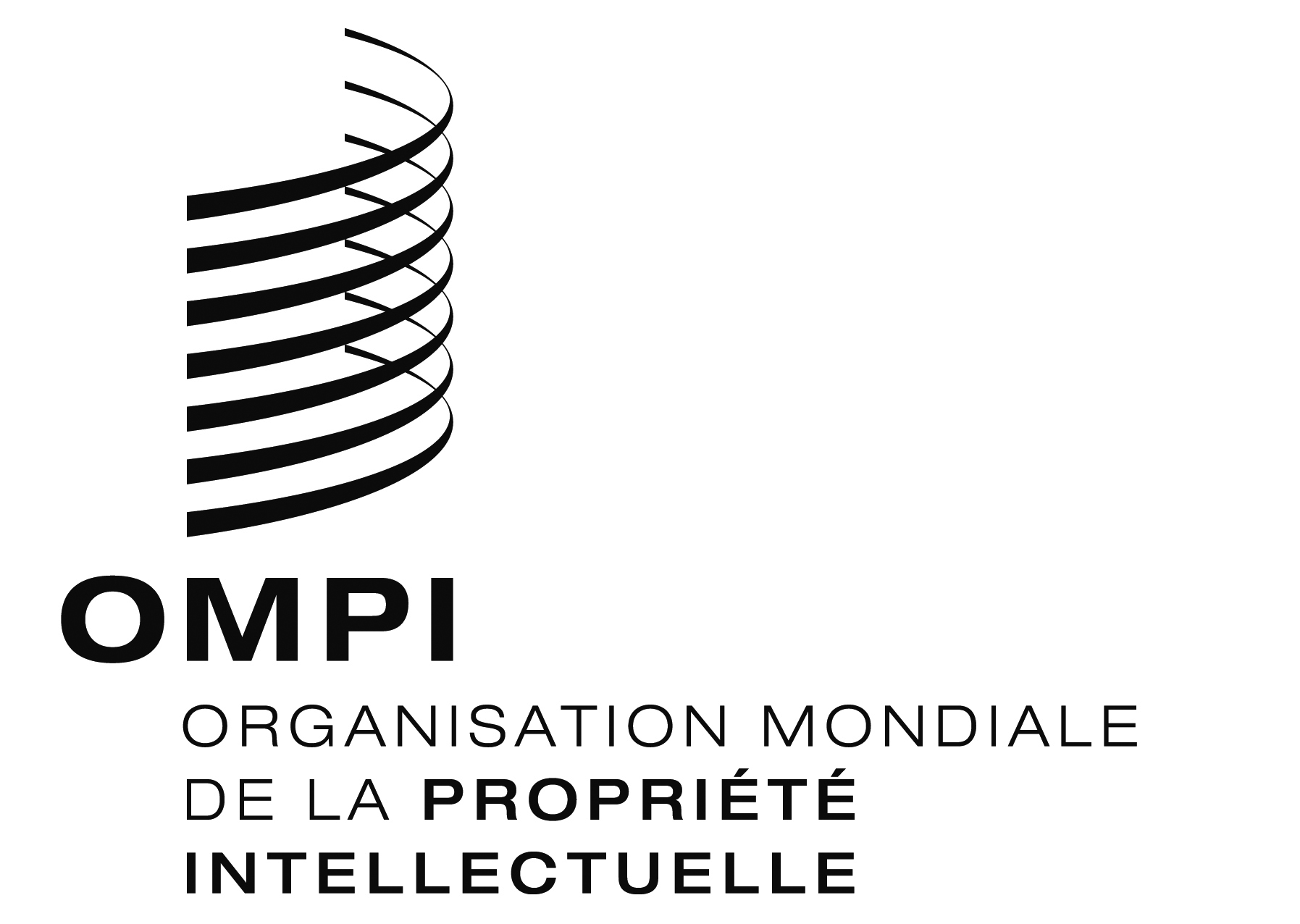 FA/55/3 A/55/3 A/55/3 ORIGINAL : ANGLAIS ORIGINAL : ANGLAIS ORIGINAL : ANGLAIS DATE : 7 JUILLET 2015 DATE : 7 JUILLET 2015 DATE : 7 JUILLET 2015 Afrique du Sud----------9597-01--07-11-Albanie--------------------Algérie73-79818385878991--9799-03--09-13 Allemagne*-767981838587-91-9597-01-05-09-13Andorre-------------------Angola----------------07091113Antigua-et-Barbuda-----------97--------Arabie saoudite--------------------Argentine*---8183858789--9597-0103-0709--Arménie-----------------09--Australie*73-79--858789919395979901-05-09-13Autriche---818385-89-939597-01-05-09-13Azerbaïdjan-------------01---09--Bahamas--------------------Bahreïn--------------------Bangladesh-----------97-0103-07-11-Barbade--------------03-0709-13Bélarus-----------------09--Belgique---------93-979901-05-09-13Belize--------------------Bénin----------------07---Bhoutan--------------------Bolivie (État plurinational de)---------------------Bosnie-Herzégovine--------------------Botswana------------------11-Brésil*73767981838587899193--99010305-09-13Brunéi Darussalam--------------------Bulgarie--79--85--91----01---09-13Burkina Faso----------95-------11-Burundi------------99----09--Cambodge--------------------Cameroun*73---------9597--03-07-11-Canada---------- ---07--13Chili--------919395----07-11-Chine-----8587899193959799010305--13Chypre--------------------Colombie-----------97990103-07-11-Comores--------------------Congo----83-------------1113Costa Rica------------99--05-09-13Côte d’Ivoire--79-83-----95--01-05-09-13Croatie------------------11-Cuba-767981-858789919395-99-03-0709--Danemark-----85----959799-03-07-11-Djibouti-----------------09--Dominique--------------------Égypte73-79818385878991-95--01-05--11-El Salvador----------9597---05-09-13Émirats arabes unis---------------05----Équateur----------------070911-Espagne------87-91--979901-05-09-13Estonie--------------------États-Unis d’Amérique*73767981838587899193--9901-05-09--Ex-République yougoslave de Macédoine-----------9799-------Fédération de Russie*737679818385878991939597990103---1113Finlande--79----89---97--03-07-11-France*737679---8789----99--05-09-13Gabon-------------------13Gambie-------------------Géorgie-------------------13Ghana-76-81---8991-95-99-030507091113Grèce-------------01-05----Grenade--------------------Guatemala-------------01----11-Guinée--------------------Guinée équatoriale--------------------Guinée-Bissau--------------------Guyana--------------------Haïti--79-----------------Honduras--------------------Hongrie*---81--878991--9799--0507-11-Inde------------99010305-09-13Indonésie-----858789-9395---03--09-13Iran (République islamique d’)------------9901030507091113Iraq-76-------------05----Irlande-76---------97--03-07-11-Islande-------------01-05-09--Israël--------------------Italie--7981-85---939597-0103-07-11-Jamaïque--------------------Japon*737679818385878991939597-010305--11-Jordanie----------------07---Kazakhstan----------95---------Kenya*73--81--878991---99-03-07--13Kirghizistan---------------05----Koweït--------------------Lesotho-----------9799-------Lettonie-------------01030507---Liban---8183---------------Libéria--------------------Libye-76---------9799--05----Liechtenstein--------------------Lituanie --------------------Luxembourg--------------03-07-11-Madagascar--------------03-07---Malaisie-----------9799--05-09-13Malawi---------93----------Mali--------------------Malte--------------------Maroc--79------93---01-05-09--Maurice-----------------09--Mauritanie--------------------Mexique73-----87---95----05-09-13Monaco--------------------Mongolie--------------------Monténégro--------------------Mozambique--------------------Namibie--------------------Népal-------------0103---11-Nicaragua--------------------Niger--------------------Norvège----83---91-----03--09-13Nouvelle-Zélande----------95-----07091113Oman--------------03-07-11-Ouganda---81-------979901030507--13Ouzbékistan---------------0507---Pakistan----------------07-11-Panama-----------97-01------Papouasie-Nouvelle-Guinée--------------------Paraguay---------------05-09-13Pays-Bas73---83---91-95---03-07--13Pérou----------------07-11-Philippines-767981-8587------010305---13Pologne--79818385-------0103----13Portugal---8183----9395-9901-05-09-13Qatar--------------------République arabe syrienne-----------------09--République centrafricaine-76-------93----------République de Corée------8789919395--01030507-11-République de Moldova-----------97-03-----République démocratique du Congo-----85-------0103-07---République démocratique populaire lao--------------------République populaire démocratique de Corée-------899193---010305-09-13République tchèque---------939597--------République-Unie de Tanzanie---81838587-------------Roumanie7376------------03---11-Royaume-Uni*7376-81---899193----03-07-11-Rwanda--------------------Sainte-Lucie--------------------Saint-Kitts-et-Nevis--------------------Saint-Marin--------------------Saint-Siège--------------------Saint-Vincent-et-les Grenadines--------------------Samoa--------------------Sao Tomé-et-Principe--------------------Sénégal*--79--8991------0103-07-1113Serbie --------------------Seychelles--------------------Sierra Leone--------------------Singapour----------959799--05--11-Slovaquie------------99-------Slovénie---------9395----05--11-Soudan---------939597------11-Sri Lanka*73-------9193959799-03---11-Suède*7376-------93---01-0509--[Suisse]---------------0507091113Suriname--------------------Swaziland----------959799-------Tadjikistan--------------------Tchad--------------------Thaïlande-----------------09--Togo---------93--------11-Tonga--------------------Trinité-et-Tobago----83-----9597---05-09-13Tunisie-----------97--03-07--13Turkménistan--------------------Turquie------87----97990103-07-1113Ukraine---------9395-99---07---Uruguay--79818385-89-93--99--05-09-13Venezuela (République bolivarienne du)-----------9799---07-11-Viet Nam---83------------09--Yémen----------------07---Zambie-76--83-----------07-11-Zimbabwe------------------11-Afrique du Sud------------99-0305-09-13Albanie--------------------Algérie-------------01-0507-11-Allemagne*73------89-93--99-03-07-11-Andorre-------------------Antigua-et-Barbuda--------------------Arabie saoudite--------------------Argentine  737679-----9193--99--05----Arménie---------------05---13Australie  -76-8183---------03-07-11-Autriche  -7679---87-91-----03-07-11-Azerbaïdjan-------------------13Bahamas--------------------Bahreïn--------------------Bangladesh------------99--05-09-13Barbade------------------11-Bélarus------------------11-Belgique  -767981---8991-95---03-07-11-Belize--------------------Bénin----83----------05----Bhoutan--------------------Bolivie (État plurinational de)--------------------Bosnie-Herzégovine--------------------Botswana--------------------Brésil----------9597----07-11-Brunéi Darussalam--------------------Bulgarie  -76-8183-8789----99-03-07-11-Burkina Faso--79-----91--97-------13Cabo Verde--------------------Cameroun--7981--87899193---01-05-09-13Canada*73767981838587899193959799010305-0911-Chili---8183858789--95979901-05-09-13Chine---------------070911-Chypre--------------------Colombie-------89919395----05-09-13Comores--------------------Congo---81----------------Costa Rica----83------97-0103-07-11-Côte d’Ivoire-76-81-85878991--9799-03-07-11-Croatie---------------05-09--Cuba-----------97-01-05-09--Danemark--------9193---01-05-09-13Djibouti--------------------Dominique--------------------Égypte---------93--99-03-0709-13El Salvador--------------03-07-11-Émirats arabes unis--------------------Équateur------------9901-05-09-13Espagne*-7679------9395---03-07-11-Estonie-----------------0911-États-Unis d’Amérique---------9597--03-07-1113Ex-République yougoslave de Macédoine-------------0103-----Fédération de Russie---------------0507---Fidji--------------------Finlande---81-----9395-9901-05-09-13France*73--818385--91939597-0103-07-11-Gabon--------------------Gambie--------------------Géorgie------------------11-Ghana-----------97-01------Grèce---------93959799-03-----Grenade--------------------Guatemala------------99-03--09-13Guinée-------89----99-------Guinée équatoriale--------------------Guinée-Bissau--------------------Guyana--------------------Haïti--------------------Honduras-------------0103-----Hongrie737679-8385---9395--0103--09-13Inde*737679818385878991939597----07-11-Indonésie-------------01--07-11-Irlande-------89919395--01-05-09-13Islande------------99---07-1113Israël73-------------------Italie* 7376--83-878991------05-09-13Jamaïque------------99010305---13Japon----------------0709-13Jordanie-----------------09--Kazakhstan-------------0103-----Kenya---------939597-01-05-09--Kirghizistan------------99---07---Koweït--------------------Lesotho--------------------Lettonie--------------------Libéria--------------------Libye--------91----0103-07---Liechtenstein--------------------Lituanie--------------------Luxembourg-----------97---05-09-13Malaisie-------------0103-07-11-Malawi--------------------Mali --------------------Malte--------------------Maroc7376--838587---95---03-07-11-Maurice------------------11-Mauritanie--------------------Mexique*-7679818385-899193-979901--07-11-Micronésie (États fédérés de)--------------------Monaco--------------------Mongolie--------------------Monténégro--------------------Mozambique--------------------Namibie---------93----------Népal-------------------13Nicaragua--------------03-----Niger--------------------Nigéria--------------030507091113Norvège----------95-9901-0507-11-Oman-----------------09--Ouzbékistan----------------09--Pakistan*------87899193959799-0305-09-13Panama--------------03-----Paraguay---------93959799---07-11-Pays-Bas-----858789-93-979901-05-0911-Pérou---------939597--0305---13Philippines*73---------959799---07---Pologne*7376----878991-95--01--07---Portugal-------8991--97--03-07-11-Qatar--------------------République arabe syrienne-------------------République centrafricaine--------------------République de Corée-----------9799----09-13République de Moldova-----------97--------République démocratique du Congo*--79-83----------05-09-République démocratique populaire lao--------------------République dominicaine---------------0507091113République populaire démocratique de Corée----------------07---République tchèque-------------------13République-Unie de Tanzanie------------99------13Roumanie*---------939597-01-050709-13Royaume-Uni*-79-838587--95979901-05-09-13Rwanda--------------------Sainte-Lucie--------------------Saint-Kitts-et-Nevis--------------------Saint-Siège--------------------Saint-Vincent-et-les Grenadines--------------------Samoa--------------------Sénégal--81838587-----9799--05-09--Serbie ---------------05-09--Singapour-------------01--0709-13Slovaquie--------------------Slovénie-----------97----07--13Soudan--------------------Sri Lanka -767981---------01-05---13Suède----858789--959799-03-07-1113[Suisse]---------------0507091113Suriname--------------------Swaziland--------------------Tadjikistan--------------03-----Tchad--------------------Thaïlande----------95-01030507-1113Togo--------------------Tonga--------------------Trinité-et-Tobago-----------9901----11-Tunisie*-7679818385---95--01-05-09--Turquie---------------05-09--Ukraine----------9701----11-Uruguay-----87919597-0103-07-11-Vanuatu--------------------Venezuela (République bolivarienne du)-----858789919395--0103-----Viet Nam------------------1113Yémen-----------------09--Zambie---------95--010305-09-13Zimbabwe----85-------------13Afghanistan------------------07--13Érythrée-------------------09--Éthiopie----------------030507091113Kiribati----------------------Maldives----------------------Myanmar---------------0103-----Nioué----------------------Somalie----------------------Tuvalu----------------------